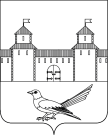 от 20.12.16 №  2245-пОб установлении долгосрочныхтарифов на питьевую воду(питьевое водоснабжение) и долгосрочных параметров регулирования, устанавливаемых на долгосрочный период регулирования 2017-2019 годы для МУП «Жилищно-коммунальное хозяйствогорода Сорочинска Оренбургской области»На основании статей 12 и 132 Конституции РФ, Жилищного Кодекса РФ,  Федерального Закона от 06.10.2003 № 131 «Об общих принципах организации местного самоуправления в Российской Федерации», в целях реализации норм Федерального закона от 07.12.2011  № 416-ФЗ «О водоснабжении и водоотведении», Постановления Правительства РФ от 13.05.2013 № 406 «О государственном регулировании тарифов в сфере водоснабжения и водоотведения»,  в соответствии сПриказом ФСТ России от27.12.2013 № 1746-э «Об утверждении Методических указаний по расчету регулируемых тарифов в сфере водоснабжения и водоотведения», Законом Оренбургской области от 28.09.2010 №3822/887-IV-ОЗ «О наделении органов местного самоуправления Оренбургской области отдельными государственными полномочиями всфере водоснабжения и водоотведения и в области обращения с твердыми коммунальными отходами»,руководствуясь статьями 32, 35, 40 Устава муниципального образования Сорочинский городской округ Оренбургской области, администрация Сорочинского городского округа Оренбургской области постановляет: 	1. Установить тарифы на питьевую воду (питьевое водоснабжение) для муниципального унитарного предприятия «Жилищно-коммунальное хозяйство города Сорочинска Оренбургской области», с календарной разбивкой:- с 1 января 2017 года по 30 июня 2017 года в размере 22,78 руб./куб.м. (без учета НДС), тариф для населения – 26,88 руб./куб.м. (с учетом НДС).- с 1 июля 2017 года по 31 декабря 2017 года в размере 23,58 руб./куб.м. (без учета НДС), тариф для населения – 27,82 руб./куб.м. (с учетом НДС).- с 1 января 2018 года по 30 июня 2018 года в размере 23,58 руб./куб.м. (без учета НДС), тариф для населения – 27,82 руб./куб.м. (с учетом НДС).- с 1 июля 2018 года по 31 декабря 2018 года в размере 24,59 руб./куб.м. (без учета НДС), тариф для населения – 29,02 руб./куб.м. (с учетом НДС).- с 1 января 2019 года по 30 июня 2019 года в размере 24,59 руб./куб.м. (без учета НДС), тариф для населения – 29,02 руб./куб.м. (с учетом НДС).- с 1 июля 2019 года по 31 декабря 2019 года в размере 25,43 руб./куб.м. (без учета НДС), тариф для населения – 30,01 руб./куб.м. (с учетом НДС).	2.  Установить долгосрочные параметры регулирования на период 2017-2019 годы  для формирования тарифов на питьевую воду (питьевое водоснабжение) для МУП «Жилищно-коммунальное хозяйствогорода Сорочинска Оренбургской области»согласно приложению №1 к настоящему постановлению.	3.Утвердить производственную программу для МУП «Жилищно-коммунальное хозяйство города Сорочинска Оренбургской области»на период с 01.01.2017 до 31.12.2019в соответствии с приложением №2 к настоящему постановлению.	4. Установить, что настоящее постановление вступает в силу после его официального опубликования в газете «Сорочинский вестник», но не ранее  1 января 2017 года.     	5. Контроль заисполнением настоящего постановления возложить на заместителя главы администрации городского округа по экономике и управлению имуществом Павлову Е.А.Глава муниципального образования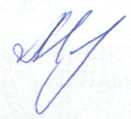 Сорочинский городской округ                                                                Т.П. МелентьеваРазослано: в дело, прокуратуре, отдел по экономике, управление ЖКХ, МУП «Жилищно-коммунальное хозяйство города Сорочинска Оренбургской области»Администрация Сорочинского городского округа Оренбургской областиП О С Т А Н О В Л Е Н И Е 